南宁市第四人民医院2024年艾滋病防治宣传品设计制作项目院内招标采购公告为加强防艾宣传，医院计划以“四宝”IP形象为主体，个性化定制艾滋病防治宣传品，用于各类防艾宣传活动。现对医院2024年艾滋病防治宣传品设计制作项目进行采购，相关信息公告如下：一、项目名称南宁市第四人民医院2024年艾滋病防治宣传品设计制作项目。二、项目内容    三、项目预算金额最高限价：7.2万元（人民币）四、采购方式院内采购五、评审方式综合评分法六、服务要求：（详见附件1）七、投标人资格要求（一）符合《中华人民共和国政府采购法》第二十二条规定；（二）对在“信用中国”网站(www.creditchina.gov.cn)、中国政府采购网(www.ccgp.gov.cn)等渠道列入失信被执行人、重大税收违法案件当事人名单、政府采购严重违法失信行为记录名单及其他不符合《中华人民共和国政府采购法》第二十二条规定条件的供应商，不得参与政府采购活动；（三）本项目不接受联合体报名；（四）投标人未被纳入失信供应商“黑名单”管理。八、响应文件组成（每项材料须加盖公章）（一）供应商营业执照正本或副本复印件；（二）供应商在“信用中国”网站、中国政府采购网的相关违法、失信行为的查询记录；（三）法定代表人授权委托书（格式详见附件2）、法人身份证复印件、被授权人身份证复印件；（四）供应商直接控股、管理关系信息表（格式详见附件3）；（五）响应技术资料表（格式详见附件4）；（六）商务条款偏离表（格式详见附件5）；（七）报价表（格式详见附件6），报价表中的报价包含提供该项服务所产生的所用费用（包含人工、交通、税费等）且不能超过本项目最高限价，超出最高限价的报价为无效报价，该供应商响应作无效响应处理；	（八）廉洁响应承诺书（详见附件7）；（九）自2020年以来，供应商完成同类项目业绩证明材料（提供合同或中标通知书复印件）；（十）详细合作方案（包括项目设计效果图、人员保障方案、实施本项目的技术方案、售后服务方案等内容）。九、报名要求（一）资格文件资格文件（一份），根据投标人资格要求，提供证明材料（即响应文件组成中的（一）、（二）、（三）、（四）），请于2024年4月 7 日至2024年4月 9 日 (工作日：上午8:00至12:00，下午14:30至17:30），以快件投递或直接送达方式送达(超时不再接收)，以备采购人审查供应商是否符合资格要求。资格文件外包封封面需留有以下信息：项目名称供应商名称（加盖公章）（二）响应文件响应文件（五份）请于2024年4月7 日至2024年4月 9日(工作日：上午8:00至12:00，下午14:30至17:30）以密封形式（封口处必须加盖公司公章）快件投递或直接送达方式送达(超时不再接收)，开标时间另行通知，响应文件外包封封面需留有以下信息：1.项目名称2.供应商名称（加盖公章）3.授权人或被授权人签名4.被授权人姓名及联系方式（三）包装要求资格文件与响应文件分开装订（四）报名咨询电话：0771-5668230采购管理办公室李老师项目咨询电话：0771-5664300  宣传科徐老师（五）报名地址：南宁市第四人民医院采购管理办公室[医院食堂后方，8号楼（消毒供应楼）东面板房]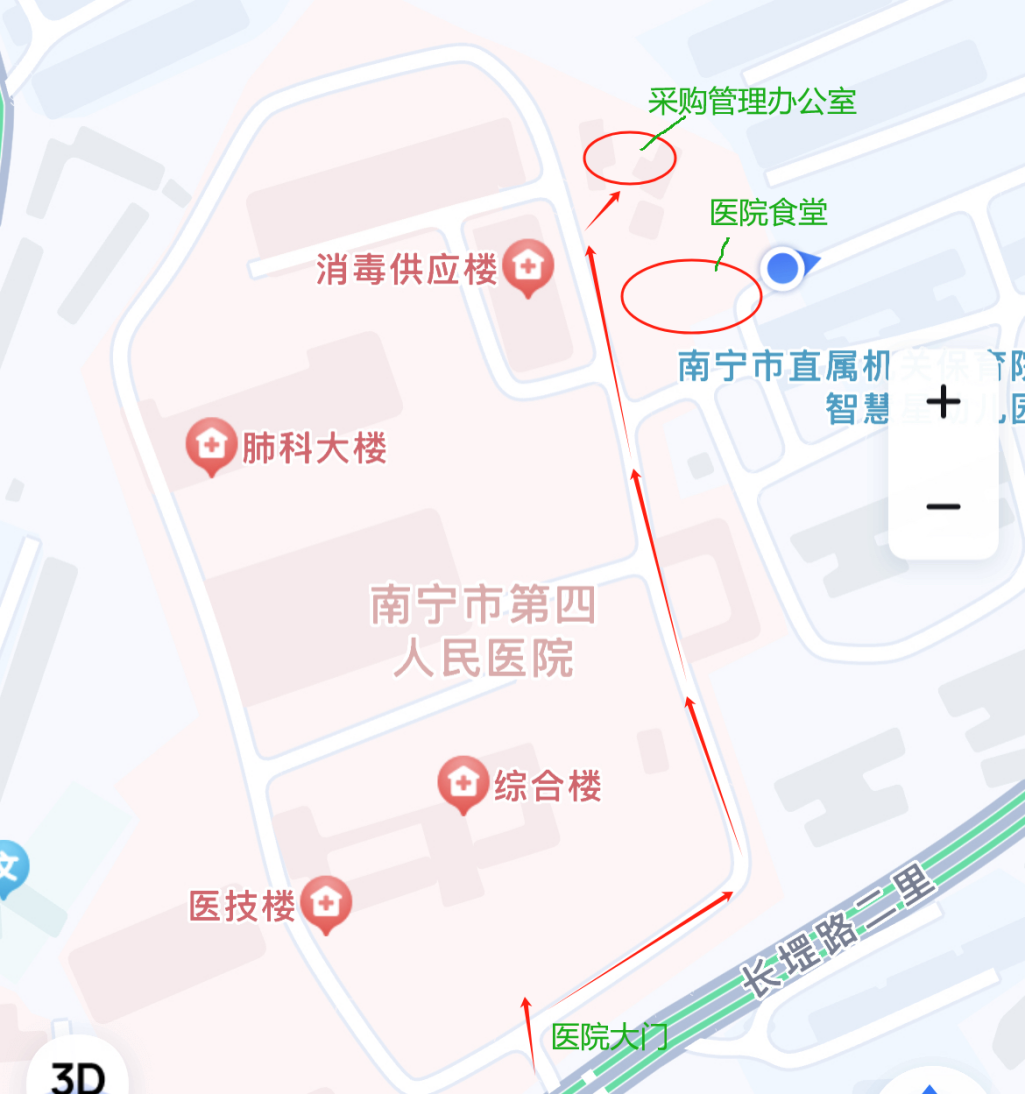                 南宁市第四人民医院                      2024年 4 月 7 日序号项目名称参数数量1设计制作帆布袋38*33*8CM，帆布手提袋,有底无边款，带拉链，双面彩印四宝形象画面，双根肩带，单肩手提包2000个2设计制作钥匙扣（含包装）根据要求设计定制59*44*2MM大小，使用锌合金材质，烤漆和uv工艺制作，定制卡纸105*70.5MM1000个3设计制作雨伞以四宝形象为基础设计，手动三折伞，ABS手柄，黑胶，8骨伞架，防水指数4-下·5级，防晒指数50+，直径弧度96CM,收拢27CM1200把包括宣传品的个性化定制设计、制作、运输等相关服务。最终招标参数包括但不限于以上服务。包括宣传品的个性化定制设计、制作、运输等相关服务。最终招标参数包括但不限于以上服务。包括宣传品的个性化定制设计、制作、运输等相关服务。最终招标参数包括但不限于以上服务。包括宣传品的个性化定制设计、制作、运输等相关服务。最终招标参数包括但不限于以上服务。